Отчет  по мероприятиям, проведенным в ГБОУ СОШ с.Шламка   к годовщине Парада 7 ноября 1941года.7 ноября 1941 года в Куйбышеве прошёл военный парад, ставший одним из самых ярких событий военной поры. На главной площади имени Куйбышева выстроились войска, участвующие в параде. На трибуну поднялись руководители партии и правительства, иностранные дипломаты. Командовал парадом генерал М.А.Пуркаев, принимал - маршал Советского Союза К.Е.Ворошилов.Этот парад являлся демонстрацией несокрушимой силы и уверенности народа и его армии в победе над врагом. Длился парад полтора часа. Войска прямо с парада отправлялись на фронт.Об этом знаменательном событии говорили еще раз учащиеся 7 класса на тематическом уроке, посвященном данному событию. Ребята смотрели презентацию, делились своими впечатлениями, продемонстрировали рисунки, подготовленные к этой дате, прочитали стихотворения. В конце урока пришли к единому мнению, что нельзя забывать о подвигах народа, победившего фашизм.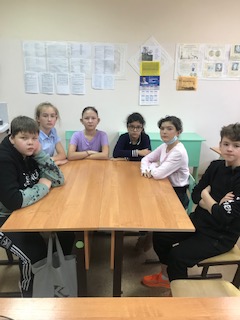 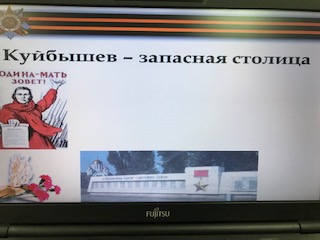 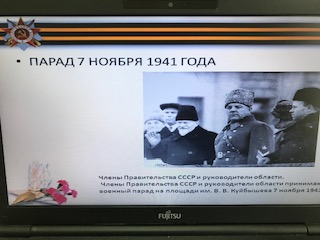 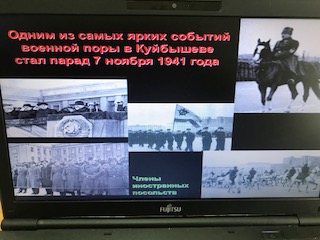 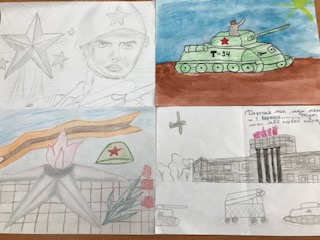 